ОМСКИЙ МУНИЦИПАЛЬНЫЙ РАЙОН ОМСКОЙ ОБЛАСТИАдминистрация Чернолучинского городского поселенияПОСТАНОВЛЕНИЕО внесении изменений в постановление Администрации Чернолучинского городского поселения от 24.02.2021 № 13 «Об утверждении технического задания на разработку инвестиционной программы Чернолучинского городского поселения Омского муниципального района Омской области в сфере водоснабжения и водоотведения на 2021-2023 годы»В соответствии с Федеральным законом от 06.10.2003 № 131-ФЗ "Об общих принципах организации местного самоуправления в Российской Федерации", Федеральным законом от 07.11.2011 № 416-ФЗ "О водоснабжении и водоотведении", руководствуясь Уставом Чернолучинского городского поселения Омского муниципального района Омской области, ПОСТАНОВЛЯЮ:1. Внести следующие изменения в постановление Администрации Чернолучинского городского поселения от 24.02.2021 № 13 «Об утверждении технического задания на разработку инвестиционной программы Чернолучинского городского поселения Омского муниципального района Омской области в сфере водоснабжения и водоотведения на 2021-2023 годы»:1.1. Наименование постановления изложить в следующий редакции:«-об утверждении технического задания на разработку инвестиционной программы Общества с ограниченной ответственностью «Коммуналсервис» по реконструкции, модернизации и строительству объектов централизованных систем холодного водоснабжения и водоотведения на 2021-2023 годы»; 1.2. п. 1 постановления изложить в следующий редакции:«-утвердить техническое задание на разработку инвестиционной программы Общества с ограниченной ответственностью «Коммуналсервис» по реконструкции, модернизации и строительству объектов централизованных систем холодного водоснабжения и водоотведения на 2021-2023 годы, согласно приложению, к настоящему постановлению»;1.3. Приложение к постановлению изложить согласно приложению к настоящему постановлению.2. Постановление Администрации Чернолучинского городского поселения от 24.02.2021 № 13 признать утратившим силу.3. Опубликовать настоящее постановление в газете «Омский муниципальный вестник» и разместить на официальном сайте администрации Чернолучинского городского поселения «Чернолучье.рф».4.  Направить копию настоящего постановления в Общество с ограниченной ответственностью «Коммуналсервис».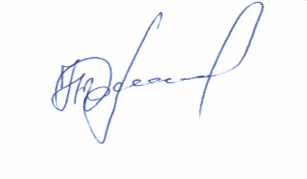 Глава городского поселения                                                                Н.В. ЮркивПриложение к постановлению Администрации Чернолучинского городского поселения Омского муниципального района Омской области                                                                                                                                                         от 17.05.2021  № 41ТЕХНИЧЕСКОЕ ЗАДАНИЕна разработку инвестиционной программы Общества с ограниченной ответственностью «Коммуналсервис» по реконструкции, модернизации и строительству объектов централизованных систем холодного водоснабжения и водоотведения на 2021-2023 годыОснование:        Техническое задание на разработку инвестиционной программы Общества с ограниченной ответственностью «Коммуналсервис» по реконструкции, модернизации и строительству объектов централизованных систем холодного водоснабжения и водоотведения на 2021-2023 годы разработано на основании:- Градостроительного кодекса Российской Федерации;- Федерального закона от 07.12.2011 года № 416 ФЗ «О водоснабжении и водоотведении» (далее – Федеральный закон 416-ФЗ);- Федерального закона от 23.11.2009 года № 261-ФЗ «Об энергосбережении и о повышении энергетической эффективности и о внесении изменений в отдельные законодательные акты Российской Федерации» (далее – Федеральный закон 261-ФЗ);- Постановления Правительства Российской Федерации от 29.07.2013 г. № 641 «Об инвестиционных и производственных программах организаций, осуществляющих деятельность в сфере водоснабжения и водоотведения»;- Постановления Правительства Российской Федерации от 29.07.2013 № 644 «Об утверждении Правил холодного водоснабжения и водоотведения и о внесении изменений в некоторые акты Правительства Российской Федерации»- Постановления Правительства Российской Федерации от 13.05.2013 № 406 «О государственном регулировании тарифов в сфере водоснабжения и водоотведения»;- Приказа Минстроя России от 04.04.2014 года № 162/пр «Об утверждении перечня показателей надежности, качества, энергетической эффективности объектов централизованных систем горячего водоснабжения, холодного водоснабжения и (или) водоотведения, порядка и правил определения плановых значений и фактических значений таких показателей».Заказчик: Администрация Чернолучинского городского поселения Омского муниципального района Омской области.Исполнитель инвестиционной программы: Общество с ограниченной ответственностью «Коммуналсервис» (ООО «Коммуналсервис»).Границы разработки инвестиционной программы: Зона деятельности ООО «Коммуналсервис» в Чернолучинском городском поселении Омского муниципального района Омской области.Цель технического задания – разработка проекта инвестиционной программы Общества с ограниченной ответственностью «Коммуналсервис» по реконструкции, модернизации и строительству объектов централизованных систем холодного водоснабжения и водоотведения на 2021-2023 годы 6. Цели инвестиционной программы:- обеспечение бесперебойной подачи качественной питьевой воды от источника до потребителя;- повышение надежности работы систем водоснабжения в соответствии с нормативными требованиями;- сокращение эксплуатационных затрат на отпуск питьевой воды;- приведение качества в соответствие нормативным требованиям;- сбалансированность работы систем коммунальной инфраструктуры;- повышение экологической безопасности.7. Исходные материалы для разработки программы:«Схема водоснабжения и водоотведения Чернолучинского городского  поселения Омского  муниципального района Омской области на период с 2013 по 2023 годы», утвержденная постановлением Администрации Чернолучинского городского  поселения Омского  муниципального района Омской области от 27.06.2014 № 38.8. Срок разработки инвестиционной программы – до 2021 года.9. Обоснование необходимости разработки и реализации инвестиционной программы:     В Чернолучинском городском  поселении   водоснабжение осуществляется из 11  глубинных скважин по уличным распределительным сетям.     Общий объем водопотребления на сегодняшний день, составляет  143,0 тыс. м3 в год. Глубина скважин составляет 65-125 метров. В скважинах установлены электропогружные насосы марки ЭЦВ-6-10.   Большинство скважин эксплуатируются в среднем 30 лет. Физический износ скважин составляет более 50%. Напор в разводящей сети поддерживают водонапорные башни.      Подача воды осуществляется через водопроводные сети, общей протяженностью 3,538 км.Разводящие сети имеют износ до  50 %.      Для нормализации обстановки по водоснабжению необходимо осуществить:- замену спутниковых водопроводных сетей на глубинные сети на участке протяженностью 1,40 км. по улицам Курортная, Торговая, Кольцевая, Пионерская в связи с физическим износом.      К проблемам водоснабжения в Чернолучинском городском поселении, в частности, относятся:- износ запорно-регулирующей арматуры, пожарных гидрантов и водоразборной колонки;- спутниковых водопроводных сетей нуждающихся в замене;- отсутствие приборов учета и контроля на объектах водоснабжения и у части потребителей системы водоснабжения;- отсутствие системы очистки и обеззараживания воды перед подачей потребителю; - отсутствие значительных муниципальных и частных инвестиций в процесс модернизации и развития хозяйства водоснабжения.- высокие энергозатраты по доставке воды потребителям.      Централизованная система водоотведения протяженностью общей протяженностью 3307,7 м (2130 м – напорный коллектор, диаметром 160 мм, материал ПХВ; 1177,7 м – самотечные сети водоотведения, диаметр варьируется от 100 мм до 310 мм, сети проложены их чугунных, ПХВ, и стальных труб). Сети водоотведения были введены в эксплуатацию в 2003 г., находятся в хорошем состоянии, аварийных участков нет. По самотечным сетям сточные воды собираются в КНС или выгребные ямы и направляются в отстойник. В   поселении функционирует одна канализационная насосная станция (КНС). На насосной станции установлены следующие насосные агрегаты:   два насоса марки СМ 25-80-315 (один рабочий и один резервный), производительность насосного агрегата 80 куб.м. в час, напор 32 м.     Проблемным вопросом в части сетевого канализационного хозяйства является истечение срока эксплуатации трубопроводов, а также истечение срока эксплуатации запорно-регулирующей арматуры на напорных канализационных трубопроводах. Это приводит к аварийности на сетях – образованию утечек. Поэтому необходима своевременная реконструкция и модернизация сетей хозяйственно-бытовой канализации и запорно-регулирующей арматуры, а также строительство резервного трубопровода напорной канализации.     На большей части территории Чернолучинского городского поселения жилой застройки система водоотведения децентрализованная. Сточные воды собираются в выгребы и с помощью ассенизирующих машин сбрасываются без очистки в отстойник. Ливневой канализации нет. 10. Требования технического задания на разработку инвестиционной программы  (в ред. Постановления Правительства РФ от 31.05.2014 N 503)      В связи с необходимостью решения указанных проблем и в целях соблюдения оптимального баланса количественных и качественных характеристик водоснабжения и водоотведения  сформированы требования технического задания на разработку инвестиционной программы Чернолучинского городского  поселения  для организации, осуществляющей водоснабжение и водоотведение.10.1. Перечень объектов капитального строительства абонентов, которые необходимо подключить к централизованным системам водоснабжения и   водоотведения, или перечень территорий, на которых расположены такие объекты, с указанием мест расположения подключаемых объектов, нагрузок и сроков подключения 10.2. Плановые значения показателей надежности, качества и энергетической эффективности объектов централизованных систем водоснабжения и   водоотведения К показателям надежности, качества, энергетической эффективности объектов централизованных систем горячего водоснабжения, холодного водоснабжения и   водоотведения относятся:а) показатели качества воды (в отношении питьевой воды и горячей воды);б) показатели надежности и бесперебойности водоснабжения и водоотведения;в) показатели очистки сточных вод;г) показатели эффективности использования ресурсов, в том числе уровень потерь воды.  Организация, осуществляющая водоснабжение и   водоотведение, рассчитывает фактические и плановые значения показателей надежности, качества и энергетической эффективности   в соответствии с приказом Министерства строительства и ЖКХ Р.Ф. от 4 апреля 2014 г. N 162/пр. 10.3.  Перечень мероприятий по строительству, модернизации и   реконструкции объектов централизованных систем водоснабжения и   водоотведения с указанием плановых значений показателей надежности, качества и энергетической эффективности объектов, которые должны быть достигнуты в результате реализации таких мероприятий 10.4 Перечень мероприятий по защите централизованных систем водоснабжения и   водоотведения и их отдельных объектов от угроз техногенного, природного характера и террористических актов, по предотвращению возникновения аварийных ситуаций, снижению риска и смягчению последствий чрезвычайных ситуацийРазработка мероприятий по защите централизованных систем водоснабжения и   водоотведения производится администрацией поселения в соответствии с Приказом МЧС РФ от 28.02.2003г. № 105 «Требования  по предупреждению ЧС на потенциально опасных объектах и объектах жизнеобеспечения». Ликвидация чрезвычайной ситуации осуществляется силами и средствами предприятий, учреждений и организаций независимо от их организационно-правовой формы, органов местного самоуправления, органов исполнительной власти субъектов РФ, на территории которых сложилась чрезвычайная ситуация, под руководством соответствующих комиссий по чрезвычайным ситуациям и обеспечения пожарной безопасности.Мероприятия по предупреждению чрезвычайных ситуаций на стадии эксплуатации должны включать:- постоянный мониторинг обстановки и окружающей среды в повседневных условиях методом наблюдения, сбора и обработки информации;- разработку и реализацию мероприятий по предупреждению чрезвычайных ситуаций;- подготовку объектовых органов управления, сил и средств,  к действиям по предупреждению и ликвидации чрезвычайных ситуаций;- подготовку населения к действиям при чрезвычайных ситуациях;- создание объектовых резервов материальных и финансовых ресурсов для ликвидации чрезвычайных ситуаций.Порядок оповещения о чрезвычайной ситуации конкретизируется в инструкции по предупреждению и ликвидации ЧС природного и технического характера.Работы по ликвидации последствий чрезвычайных ситуаций производятся с использованием личного состава и технических средств гражданской обороны по Чернолучинскому городскому поселению и Омскому муниципальному району.10.5. План  мероприятий по приведению качества питьевой воды в соответствие с установленными требованиями. План  мероприятий по приведению качества горячей воды в соответствие с установленными требованиями.   План  снижения сбросов загрязняющих веществ, иных веществ и микроорганизмовМероприятиями по приведению качества питьевой воды в соответствие СанПиН 2.1.4.1074-01 «Питьевая вода. Гигиенические требования к качеству воды централизованных систем питьевого водоснабжения. Контроль качества» предусматривается  устройство сооружений подготовки и очистки воды. Обязательным условием водоснабжения поселка д.п. Чернолучинский является обустройство центрального водозабора, строительство на нем очистных сооружений для доведения качества воды  до требований  санитарно-эпидемиологических правил и норм.Для обеспечения санитарно-эпидемиологической надежности водопровода  хозяйственно-питьевого назначения должны быть разработаны зоны санитарной охраны (ЗСО) источников водоснабжения и сооружений водопровода в составе трех поясов: I пояс санитарной охраны - зона строгого режима, II и III - зона ограничений.Для снижения сбросов загрязняющих веществ, иных веществ и микроорганизмов системы водоотведения необходимо выполнить ряд следующих мероприятий: строительство комплекса локальных очистных сооружений, строительство канализационной насосной станции; устройство и реконструкция выгребных ям в поселении, 	строительство новых сетей водоотведения. Орган местного самоуправления   утверждает техническое задание  для разработки инвестиционной программы. 	11. Основные требования к содержанию инвестиционной программыИнвестиционная программа  должна  содержать:11.1. Паспорт инвестиционной программы;11.2. Перечень мероприятий по подготовке проектной документации, строительству, модернизации и   реконструкции существующих объектов централизованных систем водоснабжения и   водоотведения;11.3. Плановый процент износа объектов централизованных систем водоснабжения и   водоотведения и фактический процент износа объектов централизованных систем водоснабжения и  водоотведения, существующих на начало реализации инвестиционной программы; 11.4.   График реализации мероприятий инвестиционной программы, включая график ввода объектов централизованных систем водоснабжения и   водоотведения в эксплуатацию; 11.5. Источники финансирования инвестиционной программы с разделением по видам деятельности и по годам в прогнозных ценах соответствующего года, определенных с использованием прогнозных индексов цен.11.6. Расчет эффективности инвестирования средств, осуществляемый путем сопоставления динамики показателей надежности, качества и энергоэффективности объектов централизованных систем водоснабжения и   водоотведения и расходов на реализацию инвестиционной программы;11.7. Предварительный расчет тарифов в сфере водоснабжения и водоотведения на период реализации инвестиционной программы;11.8. План мероприятий по приведению качества питьевой воды в соответствие с установленными требованиями, план снижения сбросов и программу по энергосбережению и повышению энергетической эффективности.  12. Плановые значения показателей надежности, качества и энергетической эффективности объектов централизованной системы водоснабжения Чернолучинского городского поселения Омского муниципального района Омской области12.1.	Показатели качества воды:- доля проб питьевой воды, подаваемой с источников водоснабжения в распределительную водопроводную сеть, не соответствующих установленным требованиям, в общем объеме проб, отобранных по результатам производственного контроля качества питьевой воды – 0;- доля  проб питьевой воды в распределительной водопроводной сети, не соответствующих установленным требованиям, в общем объеме проб, отобранных по результатам производственного контроля качества питьевой    воды – 0.12.2.	Показатели надежности и бесперебойности водоснабжения:- количество перерывов в подаче воды, зафиксированных в местах исполнения обязательств организацией, осуществляющей холодное водоснабжение, возникших в результате аварий, повреждений и иных технологических нарушений на объектах централизованной системы холодного водоснабжения, принадлежащих организации, осуществляющей холодное водоснабжение, в расчете на протяженность водопроводной сети в год – 0,03 ед.км.12.3.	Показатели энергетической эффективности:- доля потерь воды в централизованных системах водоснабжения при транспортировке в общем объеме воды, поданной в водопроводную сеть – 6, 0 %;- удельный расход электрической энергии, потребляемой в технологическом процессе подготовки питьевой воды, на единицу объема воды, отпускаемой в сеть – 0 кВт*ч/куб. м;- удельный расход электрической энергии, потребляемой в технологическом процессе транспортировки питьевой воды, на единицу объема транспортируемой воды:1) уровень напряжения 	НН 	2,5 кВт*ч/куб.м;2) уровень напряжения 	СН2 	1,3 кВт*ч/куб.м.     Инвестиционная программа в сфере водоснабжения и водоотведения  разрабатывается  эксплуатирующей организацией по формам, утвержденным Региональной энергетической комиссией Омской области.  17.05.2021  № 41№ п/пМероприятия / место расположенияВодоснабжениеВодоснабжениеВодоснабжениеВодоотведениеВодоотведениеВодоотведениеСрок подключения, год№ п/пМероприятия / место расположенияНагрузка, куб.м/сут.Диаметр, ммПротяженность, мНагрузка, куб.м/сут.Диаметр, ммПротяженность, мСрок подключения, год1Строительство подводящего водопровода к жилым домам № 1,2,3,4 по ул. Русский лес4511019002021-20232Строительство подводящего водопровода к жилым домам № 1,2, по ул. Турбаза Иртыш4511018002021-20233Строительство подводящего водопровода к жилым домам № 2/2, по ул. Курортная15606002021-20234Реконструкция участка водопроводной сети по ул. Пионерская15002021-20235Реконструкция участка водопроводной сети по ул. Курортная25002021-20236Строительство сетей водоотведения по ул. Иртышский д/о3011012002021-2023№п/пНаименованиемероприятияПлановые показатели надежности, качества и энергетической эффективностиПлановые показатели надежности, качества и энергетической эффективностиПлановые показатели надежности, качества и энергетической эффективностиПлановые показатели надежности, качества и энергетической эффективности№п/пНаименованиемероприятияДоля проб питьевой воды в распределительной водопроводной сети, не соответствующих установленным требованиям, в общем объеме проб, отобранных по результатам производственного контроля качества питьевой воды, (%)Количество перерывов в подаче воды, возникших в результате аварий, повреждений, иных технологических нарушений на объектах, (ед./км)Доля потерь воды в централизованных системах водоснабжения при транспортировке в общем объеме воды, поданной в водопроводную сеть, (%)Удельный расход электрической энергии, потребляемой в технологическом процессе транспортировки питьевой воды, на единицу объема транспортируемой воды, (кВт*ч/куб.м)1Водоснабжение1.2Строительство и обустройство двух скважин на центральном водозаборе 00 00,731.2Строительство резервуаров чистой воды и водонасосной станции 000-1.3Строительствоскважины и водонапорной башни по ул. Курортная 2/2              0000,731.4Реконструкция в части замены трубопровода со спутника на глубинный00 2,7 -1.5Прокладка трубопровода до жилого массива по ул. Пионерская, дома 1, 2, 3, 4 и  600 2,7 -1.6Установка и замена запорно-регулирующей арматуры на сетях водопровода00 0 -1.7Установка и замена водоразборных колонок000-1.8Замена и установка пожарных гидрантов0000,731.9Установка приборов учета воды 000-1.10Прокладка трубопровода до жилых домов по ул. т/б Иртыш 1, т/б Иртыш 2.00 2,7 -1.11Прокладка трубопровода до жилого массива по адресуул. СП Русский лес, дома 1, 2, 3, 4 00 2,7 -2ВодоотведениеУдельный расход электрической энергии, потребляемой в технологическом процессе транспортировки сточных вод, на единицу объема транспортируемых сточных вод (кВт*ч/ куб.м)Доля сточных вод, не подвергающихся очистке, в общем объеме сточных вод, сбрасываемых в централизованную общесплавную или бытовую систему водоотведения (%)Доля сточных вод, не подвергающихся очистке, в общем объеме сточных вод, сбрасываемых в централизованную общесплавную или бытовую систему водоотведения (%)Удельное количество аварий и засоров в расчете на протяженность канализационной сети в год (ед./ км)2.1Строительство сетей водоотведения-0012.2Строительство канализационной насосной станции0,6400-2.3Строительство сетей канализации (резервный трубопровод напорной канализации)-0012.4Установка приборов учета сточных вод-00-